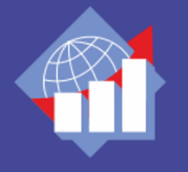 Конференция РОО «Ассоциация выпускников
Президентской программы Тюменской области» ____________________________________________________________________Предложение о сотрудничестве Хотите представить свою компанию или новые продукты активным успешным людям?Тогда приглашаем вас стать партнером конференции Ассоциации выпускников президентской программы  Тюменской области - 2014Описание проекта:Конференция Ассоциации выпускников Президентской программы Тюменской областиТема: «Россия и мировые процессы. К чему готовиться региональному бизнесу?»Целевая аудитория – руководители и владельцы предприятий крупного, среднего и малого бизнеса. Ежегодно Конференция собирает не менее 150-ти человек. Участие в конференции  - это уникальная возможность представить свою компанию.Дата проведения: 7 ноября 2014 года (пятница)Время проведения: с 10:30 до 16:10 Место проведения: торжественная часть - конференц-зал  УК «ПАРТИКОМ»
г. Тюмень, ул. проезд Воронинские горки, 101партнерские возможностиконференц-зал  УК «ПАРТИКОМ»Стоимость партнерского пакета: Для членов АВПП – 5000 рублей.Титульный спонсор – 30 000р.Ваше решение необходимо озвучить до 31.10.2014.Оплату за спонсорское участие принимает:
секретарь Ассоциации выпускников президентской программы 
Анна Кузеванова, т. 98-17-88  Офис Ассоциации расположен по адресу:
 г. Тюмень, ул. Республики, д.142 офис 1/5 (Технопарк).По вопросам партнёрства вы можете обращаться к Ольге Силич,телефон: +7 912-397-49-81
E-mail: svetsov@yandex.ruВозможностиОписаниеРазмещение логотипа партнера на раздаточном материале конференцииПакеты, блокноты.Макет логотипа предоставляется партнером  до 31.10.2014Распространение презентационных материалов партнераВложение в портфель конференции рекламной презентационной брошюры партнера. Печатная продукция предоставляется самим партнером. Выдается при регистрации. Лично в руки каждому участнику.Распространение сувенирной продукции партнераВложение в портфель сувенирной продукции с логотипом партнера (ручки, блокноты, визитницы и т.д., возможные подарочные наборы) – сувенирная продукция и пакеты предоставляется самим партнером.Демонстрация логотипа партнера участникамРазмещение логотипа партнера на сценическом экране.Центральное место – для Титульного спонсора.Официальное представление партнеровПри официальной благодарности ведущим озвучивает информацию о партнере, не более 30 слов.Возможность самостоятельно представить свои услуги аудитории. Действительно только для Титульного спонсора.Размещение баннеров, флагов,  roll up стендов и т.л. на площадке конференции Предоставление рабочего места для размещения  информации партнера.Размещение плаката (баннера) в зале проведения конференции.Выбор места предоставляется партнеру.Все демонстрационные материалы предоставляются самим партнером. Проведение специальных мероприятий партнераВозможность для партнера провести специальные мероприятия (шоу-рум/презентации).При регистрации. Кофе паузы.Участие в конференцииВозможность направить двух представителей партнера для участия в конференции (без оплаты участия).Действительно только для Титульного спонсора.Размещение логотипа на сайте www.avpp72.ruРазмещение логотипа партнера, ссылки на корпоративный сайт и краткой информации о компании на странице Конференции  (размещается на сайте www.avpp72.ru) в списке участников Конференции.Рассылка новостей  производится каждому участнику ассоциации.Отчетный материалПредоставление фотоотчета по итогам конференции.